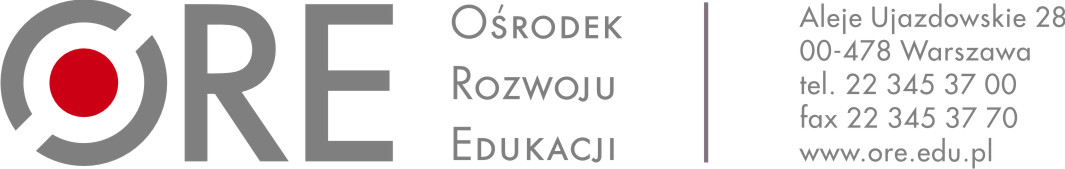 ZAPYTANIE OFERTOWEI. Zamawiający:Ośrodek Rozwoju Edukacji w WarszawieAleje Ujazdowskie 2800-478 Warszawazwraca się do Państwa z zapytaniem ofertowym na „Zakup sprzętu RTV i AGD na wyposażenie budynków ORE”.II. Osoba nadzorująca realizację zamówienia ze strony Zamawiającego:Maciej Nagórski, e-mail: maciej.nagorski@ore.edu.pl, tel. 22 570 83 07 – Zespół GospodarczySzymon Bartnicki, e-mail: szymon.bartnicki@ore.edu.pl, tel. 22 570 83 07 - Zespół GospodarczyIII. Szczegółowy opis przedmiotu Zamówienia Przedmiotem zamówienia jest zakup i dostawa sprzętu RTV i AGD do wyposażenia pomieszczeń biurowych i socjalnych w siedzibie Ośrodka Rozwoju Edukacji w Warszawie przy ul. Polnej 46a, przy Al. Ujazdowskich 28 oraz Centrum Szkoleniowego w Sulejówku ul. Paderewskiego 77.Część I:Część II :Część III :Sprzęt RTV i AGD powinien zostać dostarczony do siedziby Ośrodka Rozwoju Edukacji
przy ul. Polnej 46a w Warszawie, w terminie nie późniejszym, niż 20 grudnia 2019 r. na koszt 
i ryzyko Wykonawcy.Zamówienie zostanie rozliczone na podstawie prawidłowo wystawionej faktury przelewowej 
z terminem płatności 14 dni od dnia dostarczenia faktury. Fakturę należy dostarczyć najpóźniej 
w dniu dostawy przedmiotu zamówienia.IV. Wymagania związane z wykonaniem zamówienia:O udzielenie Zamówienia mogą ubiegać się Wykonawcy, którzy spełniają warunki, dotyczące:posiadania uprawnień do wykonywania określonej działalności lub czynności, jeżeli przepisy prawa nakładają obowiązek ich posiadania - Zamawiający nie określa szczegółowych warunków udziału w postępowaniu;posiadania wiedzy i doświadczenia - Zamawiający nie określa szczegółowych warunków udziału w postępowaniu;dysponowania odpowiednim potencjałem technicznym oraz osobami zdolnymi do wykonania Zamówienia - Zamawiający nie określa szczegółowych warunków udziału w postępowaniu;sytuacji ekonomicznej i finansowej - Zamawiający nie określa szczegółowych warunków udziału w postępowaniu. V. Wymogi dotyczące składania ofert:Zamawiający dopuszcza składanie ofert częściowych. Wykonawca może złożyć ofertę na jedną, kilka lub wszystkie części zamówienia . Treść oferty musi odpowiadać treści zapytania ofertowego.Wykonawca może, przed upływem terminu składania ofert, zmienić lub wycofać ofertę. Ofertę należy złożyć w formie skanu formularza ofertowego stanowiącym załącznik nr 1
 do zapytania ofertowego, na adres e-mail: maciej.nagorski@ore.edu.plOfertę należy złożyć w nieprzekraczalnym terminie do dnia 10 grudnia 2019 r. do godziny 9:00Oferty złożone po terminie, o którym mowa w ust. 5 nie zostaną rozpatrzone.Oferta powinna być podpisana przez osobę/y uprawnione/ą do reprezentowania Wykonawcy 
i złożona na formularzu ofertowym stanowiącym załącznik do zapytania ofertowego. Akceptujemy skan dokumentu podpisanego przez osoby uprawnione do reprezentowania Wykonawcy. Zalecane jest załączenie do oferty dokumentu, z którego treści wynika umocowanie do reprezentowania Wykonawcy, w tym odpisu w Krajowego Rejestru Sądowego lub informacji 
z Centralnej Ewidencji i Informacji o Działalności Gospodarczej albo pełnomocnictwa.Wykonawca zobowiązany jest do prawidłowego wypełnienia formularza oferty poprzez wpisanie wymaganych danych lub odpowiednie skreślenie lub zaznaczenie. Niedopuszczalne jest wykreślanie, usuwanie bądź zmiana treści oświadczeń zawartych w formularzu. Cena oferty musi zawierać wszystkie koszty związane z realizacją przedmiotu zamówienia.Zamawiający może dokonać poprawek w ofercie wyłącznie tych, które dotyczą:oczywistych omyłek pisarskich; oczywistych omyłek rachunkowych, z uwzględnieniem konsekwencji rachunkowych dokonanych poprawek; innych omyłek polegających na niezgodności oferty z zapytaniem ofertowym 
niepowodujących istotnych zmian w treści oferty. Zamawiający informuje Wykonawców o poprawieniu omyłek wskazanych w pkt 10.Zamawiający odrzuca ofertę lub wniosek, w szczególności jeżeli: jej treść nie odpowiada treści zapytania ofertowego; jej złożenie stanowi czyn nieuczciwej konkurencji w rozumieniu przepisów o zwalczaniu nieuczciwej konkurencji; została złożona przez Wykonawcę wykluczonego z udziału w postępowaniu o udzielenie zamówienia lub niezaproszonego do składania ofert; Wykonawca w terminie 3 dni od dnia doręczenia zawiadomienia zgłosił sprzeciw
na poprawienie omyłki, o której mowa w pkt 10 ppkt. 3) powyżej;ceny złożonych ofert dodatkowych są takie same;jest niezgodna z innymi przepisami prawa. Zamawiający bada złożone oferty pod względem ich zgodności z wymaganiami określonymi 
w zapytaniu ofertowym.Wykonawca ponosi wszelkie koszty związane z przygotowaniem oferty.Termin związania Wykonawcy ofertą wynosi 30 dni od terminu wskazanego w pkt. 5.VI. Kryteria oceny ofert: Przy wyborze oferty najkorzystniejszej Zamawiający będzie stosował następujące kryteria i ich wagi: Kryterium: Cena brutto 100%Kryterium to ocenione zostanie na podstawie podanej przez oferenta/wykonawcę w Formularzu zgłoszeniowym ceny brutto za wykonanie zamówienia. Ocena punktowa w ramach tego kryterium zostanie dokonana według poniższego wzoru:gdzie:	– oznacza najniższą cenę zaproponowaną przez kandydatów,	– oznacza cenę zaproponowaną w badanej ofercie,	– oznacza liczbę punktów przyznanych badanej ofercie.Maksymalna liczba punktów, która może zostać przyznana w ocenie ww. kryterium wynosi 100 pkt.   Punkty będą liczone z dokładnością do dwóch miejsc po przecinku.Zamawiający wybierze ofertę, która uzyska najwyższą liczbę punktów. VII. Tryb udzielania zamówienia Postępowanie o udzielanie zamówienia prowadzone jest na podstawie Regulaminu udzielania zamówień w Ośrodku Rozwoju Edukacji, do których nie stosuje się ustawy Prawo zamówień publicznych.VIII. Klauzula informacyjna o przetwarzaniu danych osobowychZgodnie z art. 13 ust. 1 i 2 rozporządzenia Parlamentu Europejskiego i Rady (UE) 2016/679 z dnia 27 kwietnia 2016 r. (Dz. Urz. UE L 119 z 04.05.2016 r.), dalej „RODO”, Ośrodek Rozwoju Edukacji w Warszawie informuje, że:Administratorem Pani/Pana danych osobowych jest Ośrodek Rozwoju Edukacji z siedzibą w Warszawie (00-478), Aleje Ujazdowskie 28, e-mail: sekretariat@ore.edu.pl, tel. 22 345 37 00;W sprawach dotyczących przetwarzania danych osobowych może się Pani/Pan skontaktować z Inspektorem Ochrony Danych poprzez e-mail: iod@ore.edu.pl;Pani/Pana dane osobowe przetwarzane będą w celu związanym z postępowaniem o udzielenie zamówienia publicznego zgodnie z obowiązującymi przepisami prawa;Odbiorcami Pani/Pana danych osobowych mogą być osoby lub podmioty, którym udostępniona zostanie dokumentacja postępowania, odbiorcy uprawnieni do ich otrzymania na podstawie przepisów prawa oraz podmioty świadczące usługi na rzecz administratora;Pani/Pana dane osobowe będą przechowywane, przez okres 5 lat z uwagi na fakt, iż zamówienie finansowane jest ze środków budżetu państwa a po tym czasie przez okres, oraz w zakresie wymaganym przez przepisy powszechnie obowiązującego prawa;Podanie danych osobowych Pani/Pana dotyczących jest dobrowolne ale niezbędne w celu wzięcia udziału w postępowaniu o udzielenie zamówienia publicznego;W związku z przetwarzaniem Pani/Pana danych osobowych przysługują Pani/Panu następujące uprawnienia: prawo dostępu do swoich danych osobowych, prawo żądania ich sprostowania, prawo żądania od administratora ograniczenia przetwarzania lub ich usunięcia oraz prawo wniesienia skargi do Prezesa Urzędu Ochrony Danych Osobowych;Pani/Pana dane nie będą podlegały zautomatyzowanemu podejmowaniu decyzji i nie będą profilowane.IX. Uwagi końcoweZamawiający zastrzega sobie prawo do zamknięcia postępowania o udzielenie zamówienia bez podawania przyczyny na każdym etapie postępowania.Zamawiający wykluczy z postępowania Wykonawców, którzy nie spełniają warunków udziału 
w postępowaniu. Ofertę Wykonawcy wykluczonego z postępowania uznaje się za odrzuconą.Wykonawcy uczestniczą w postępowaniu na własne ryzyko i koszt, nie przysługują im żadne roszczenia z tytułu zamknięcia lub unieważnienia postępowania przez Zamawiającego.Ocena zgodności ofert z wymaganiami Zamawiającego przeprowadzona zostanie na podstawie analizy dokumentów i materiałów, jakie Wykonawca zawarł w swej ofercie. X. ZałącznikiZałącznik nr 1 - Wzór formularza ofertowego;Załącznik nr 2 – Wzór umowy.sporządził: ………………………………..……………………………….(data, podpis, pieczątka)sprawdził:……………………………………………………………………	      (kierownik komórki organizacyjnej/data, podpis, pieczątka)……………….…………………….. miejscowość, data..…………………………………………………………………Zatwierdzenie Kierownika Zamawiającego lub osoby upoważnionej (podpis, pieczątka)Lp.nazwa produktutyp/modelilość 1.Ekspres Ciśnieniowy PHILIPS 2200 Series LatteGo EP2231/406 szt.2.Ekspres PrzelewowyElectrolux EKF37003 szt.3.Kuchenka mikrofalowa BEKO MGF20210X6 szt.4.Toster ElektroluxEAT33003 szt.5.Opiekacz Philips Daily Collection HD 2392/00 3 szt.6.Czajnik Philips HD9351/91 Daily Collection 18 szt.7.Wentylator DużyHB SF 4004BR19 szt.8.Wentylator MałyHB DF 300121 szt.9.RadioodtwarzaczSony ZS-RS60BT22 szt.10.Lodówka duża Amica BK3165.4AA1 szt.11.Lodówka mała MPM 138-KB-101 szt.12.Grzejnik Olejowy Sencor SOH 3207WH8 szt.13.Odkurzacz piorący Karcher DS6Karcher SE 6.1001 szt.1.Lampka biurkowaPlatinet pdl Q6030 szt.1.Zegar ściennyP3020 szt.